Superintendent’s Memo #157-20
COMMONWEALTH of VIRGINIA 
Department of Education
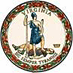 DATE:	July 2, 2020TO: 	Division SuperintendentsFROM: 	James F. Lane, Ed.D., Superintendent of Public InstructionSUBJECT: 	Menstrual SuppliesThe 2020 Virginia General Assembly passed HB 405 (Keam) and SB 232 (Boysko) legislation which requires each school board to make menstrual supplies available at all times and at no cost to students in accessible locations, as deemed appropriate, in each elementary school. The legislation further requires each school board to make menstrual supplies available at all times and at no cost to students in the bathrooms of each middle and high school in the local school division. Elementary schools are required to keep menstrual supplies such as pads or tampons in a location where they are readily available if needed. Examples of possible accessible locations include bathrooms and school nurse office or clinic. Middle and high school settings are required to keep tampons or pads in the bathrooms of each school building so students can have timely access to these free personal care products as needed during the school year. If you have questions regarding this information, please contact Tracy White, MA, BSN, RN, School Health Specialist, Virginia Department of Education, by email at Tracy.White@doe.virginia.gov, or by phone at (804) 786-8671, or Joanna Pitts, BSN, NCSN, School Health Nurse Consultant, Virginia Department of Health, by email at Joanna.Pitts@vdh.virginia.gov, or by phone at (804) 864-7929.JFL/TW/JP/rt